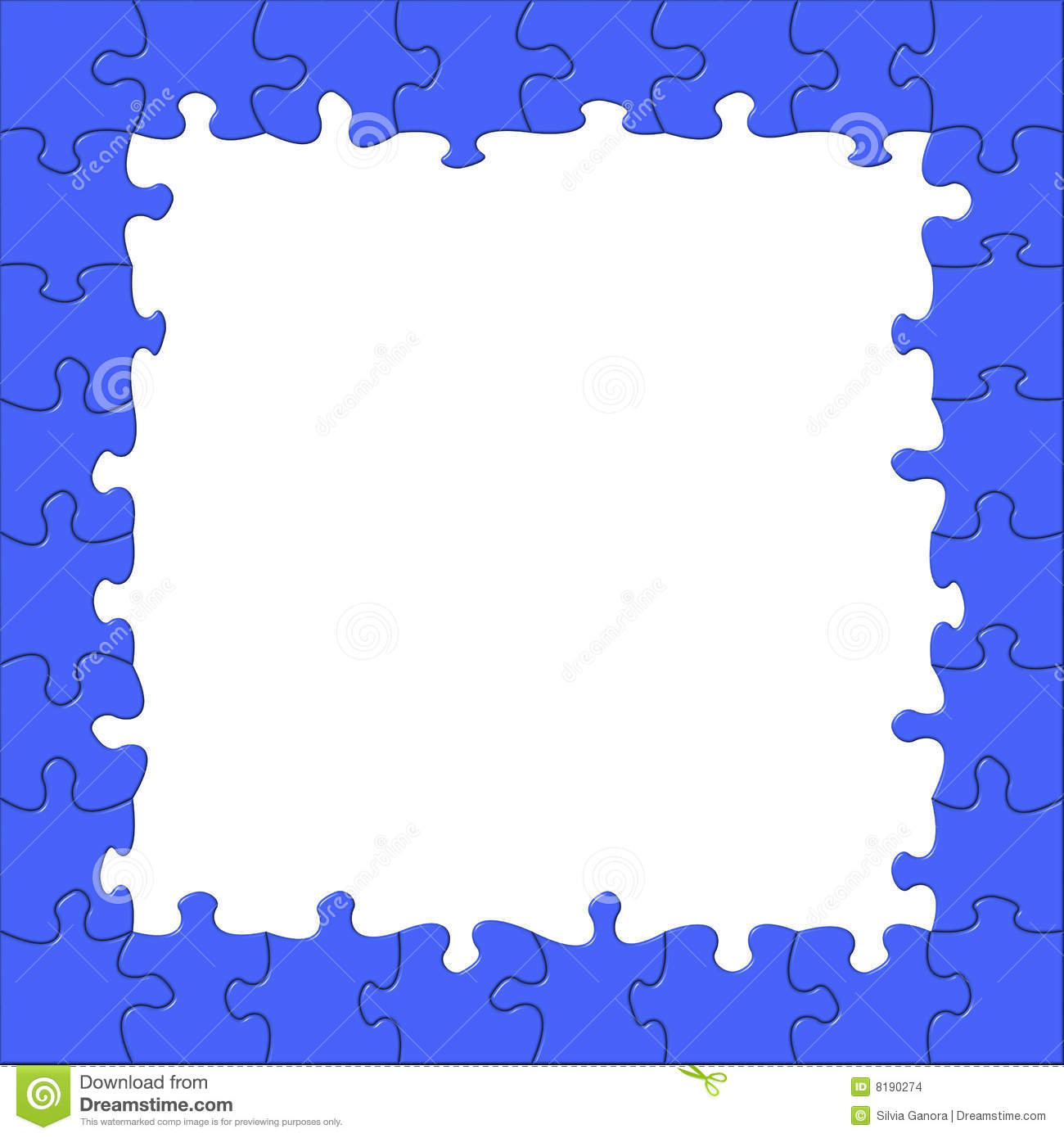 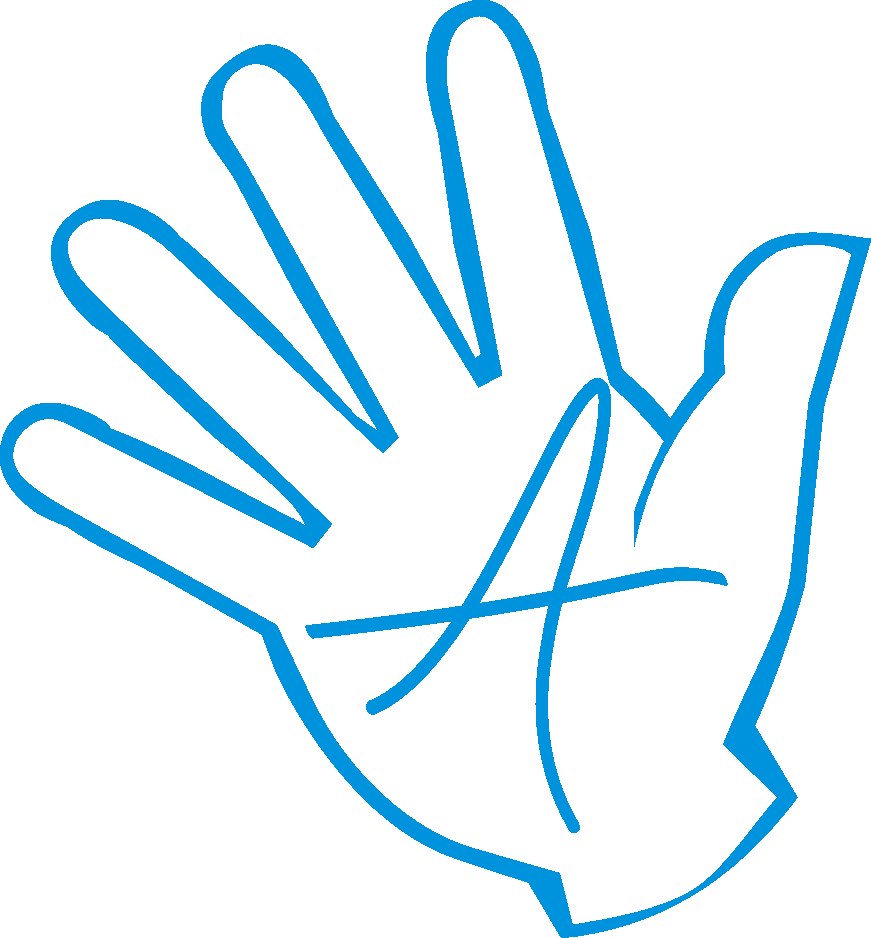 2 Апреля – Всемирный день распространения информации о проблеме аутизма. По статистике каждый 88-ой ребенок диагностирован аутистом и за последние 10 лет количество аутистов по всему миру выросло почти в десять раз. Темпы роста, к сожалению, не замедляются, а причины заболевания неизвестны до сих пор. Одни только догадки...           Все чаще и чаще на слуху этот диагноз, почти каждый      день   встречается аутист на нашем пути. Что такое аутизм?       Люди в ответ либо пожимают плечами, либо игнорируют,       приравнивая их к умственно отсталым. Такое отношение      стоит изменить. Обозначение 2 Апреля "Вемирным днем        распространения информации о проблеме аутизма” было      принято в 2007 году Генеральной Ассамблей ООН и      получило дальнейшие распространение, в первую очередь,      благодаря усилиям семей аутиств и их стальным желанием       развеять безграмотность людей в этом вопросе.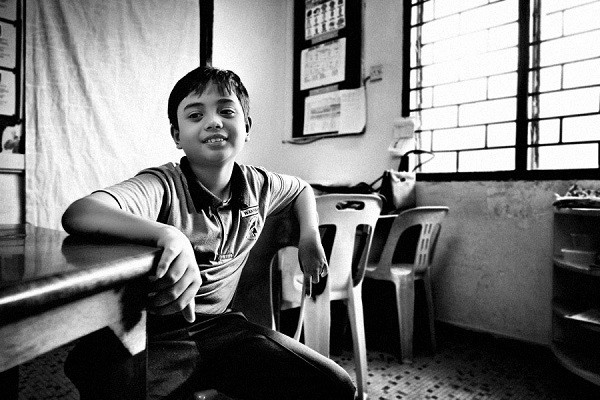           Медики все больше и больше внимания уделяют этой      болезни, так как нас всех тревожит психологический      комфорт. Что такое аутизм? Как взаимодействовать с      такими людьми?

          Для начала нужно понимать, что весь мир мы      воспринимаем через себя, через свои внутренние свойства.       Например, человек, которому важна внешность, будет      делить людей на красивых и некрасивых, отмечая отличия      во внешнем виде. Это свойственно людям со зрительным       вектором. Достаточно много таких врачей, которые      попросту смотря на ребенка, проявляющего крайне мало      эмоций, могут заподозрить что-то неладное в нем и даже       поставить диагноз аутизм. В то время как ребенок является      совершенно нормальным звуковиком, погруженным в себя.
          Необходимо объективно взглянуть на картину, не      привязывая личных впечатлений. Есть ли реальные      симптомы аутизма у ребенка? Множество роликов выставлено      в интернет, где кожные мамы говорят, что ребенок тормоз,       слабоумный или дурак, а зрительные – что   он        неэмоциональный и крайне страдает.

             Возможные причины возникновения аутизма и его роста,      особенно за последние 50 лет?
                       Опираясь на знания системно векторной-психологии,      можно сказать, что аутизмом могут заболеть дети, имеющие       звуковой вектор.  Именно у них происходит торможение      в развитии заданных свойств, эти дети ( и взрослые)      крайне сосредоточены на внутренней мысли, погружены      в себя, при любом сильном давлении, в частности, в      диапазоне звука, палка может перегнуться и такие дети      будут бояться выходить из себя наружу, сосредотачиваться      на окружающем мире.

          Каждый звуковик разделяет мир  на внутренний и      внешний, причем оба кажутся совершенными и реальными.       Причинами аутизма у детей могут стать крики в семье,      внешний шум, раздраженность в голосе родителей, критика      в  адрес ребенка или, не дай бог слова, несущие      разрушительный смысл "Да кто ты такой? Идиот! Ничего из      тебя не выйдет! Лучше бы ты и не рождался!" В следствие      такого колоссального воздействия на психику ребенок      подсознательно решает, что этот внешний мир опасен, и      прячется внутри себя в своем мире.

          Очень часто можно увидеть в автобусе или на улице,      когда звуковики включают громкую музыку, чтобы      отгородиться от внешнего мира наушниками, играют в       компьютер или испытывают суицидальные мысли.       Поступают они подобным образом, осознавая, что      физический мир это больно – ведь у них особенно      чувствительная и самая тонкая эрогенная зона – слуховой      канал. Если же это дети более раннего возраста до 3 лет,      то у них происходит разрушение нейронных связей,      отставание в развитии от сверстников. Поскольку этот      возраст считается критическим, то многие социальные      навыки могут быть не усвоены, и ребенок вырастает      неадаптированным в обществе.

          За последние 50 лет шумовое давление  в городах сильно      возросло, добавляя большую нагрузку на слуховой канал.      Если раньше живя на просторах, на природе  тишина      только способствовала сосредоточению и  наполнению звука,      то сегодня, увы, такой  благоприятной экологии в городе не      найти. Если есть такая возможность, понаблюдайте за      тихими детьми, или за детьми аутистами, какие свойства      они проявляют и что их отличает.  Или же посмотрите     хорошее кино, в котором показан типичный день аутиста,       например, “Антон тут рядом”,  или посмотреть фильм      «В ауте». В этих фильмах дети воспринимают реальность      иначе, они видят совершенно другой мир, это важно      понимать. Они по-другому могут воспринимать время,      и по-разному реагировать на внешние раздражители.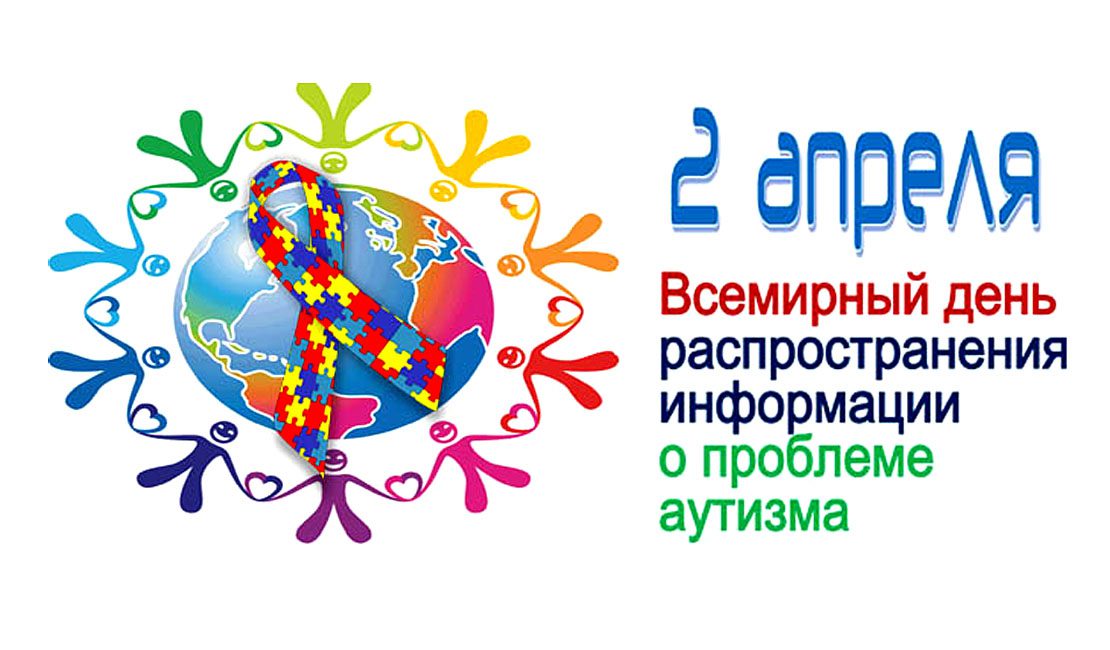       День аутиста –                попытка остановить безграмотность          Звуковой ребенок – самый чувствительный среди всех      детей, и к нему требуется особый подход при воспитании.        Приходя в этот мир, он несет определенную видовою роль      и задачи, которые он должен реализовать за то короткое      время прибывания на земле.  Все эти свойства относятся к      “духовной” или ментальной работе, требующей крайнего      сосредоточения, наработки нейронных связей. Такие дети      способны стать гениальными программистами,      актерами, музыкантами, режиссерами, переводчиками –      любая профессия, требующая крайнего сосредоточения      или большой осознанности, творчества – подойдет для них.             Разумеется, на фоне других детей, которые бегают,      прыгают, стоят на головах, этот ребенок будет казаться       слишком тихим, слишком отсутствующим, и ему с      легкостью могут приписать диагноз аутиста. Он же может      стремиться быть один, будет крайне медлительным на      реакции, тихоней. Такое поведение будет доставлять свои      проблемы воспитателям и учителям. Звуковые дети крайне      умны, однако в связи с погруженностью в себя, в своих      состояниях им бывает трудно ответить на вопросы учителей,      так как требуется время, чтобы переключиться на окружающий      мир. Им свойственно часто переспрашивать "- А?  Что? Я?"      Хотя за доли секунды уже знают ответ. А  им приписывают      ничем не обоснованные диагнозы отсталости, или вовсе      кормят таблетками.

              Понимая и отличая детей друг от друга, появляется      возможность более благоприятно с ними взаимодействовать,      а главное, понимать их. Только тогда мы можем – направлять      их развитие в верном направлении. Несомненно, хорошо,     что дата 2 апреля была введена, как всемирный день аутизма,     с демонстрациями проходящий по различным странам мира.    Мы живем в глобальном обществе, и нам стоит принимать     активную роль во взаимодействии с ним - мы должны знать     и понимать то, что происходит в мире. Проблема аутизма     решаема, если бороться с причинами, а не его следствиями.